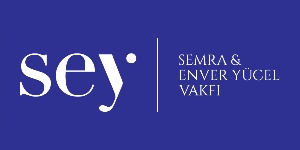 KONU		: HEYKELETKİNLİK ADI	: SOYUT ÜÇ BOYUTLU ÇALIŞMAKADEME		: İLKOKUL 4.SINIFMALZEMELER	: KOLİ KARTONUPASTEL BOYAKEÇELİ KALEMMAKASAÇIKLAMA : ÖĞRENCİ KOLİ KARTONDAN GEOMETRİK ŞEKİLLER KESEREREK İSTEDİĞİ YERDEN KESİKLER ATAR. BİRBİRİNE GEÇİREREK ÜÇ BOYUTLU SOYUT HEYKELLER OLUŞTURARAK DİLEDİĞ GİBİ RENKLENDİRİR.PÜF NOKTASI	: EK BİLGİ		: DİKKAT!		: ÖRNEK FOTOĞRAF: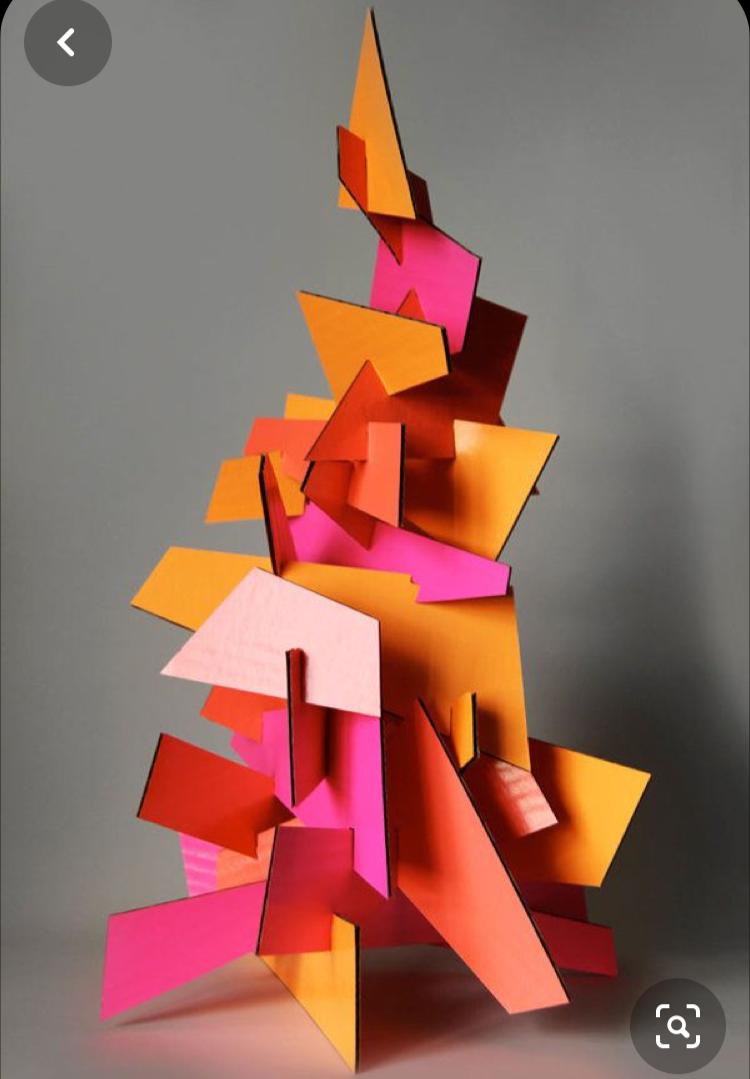 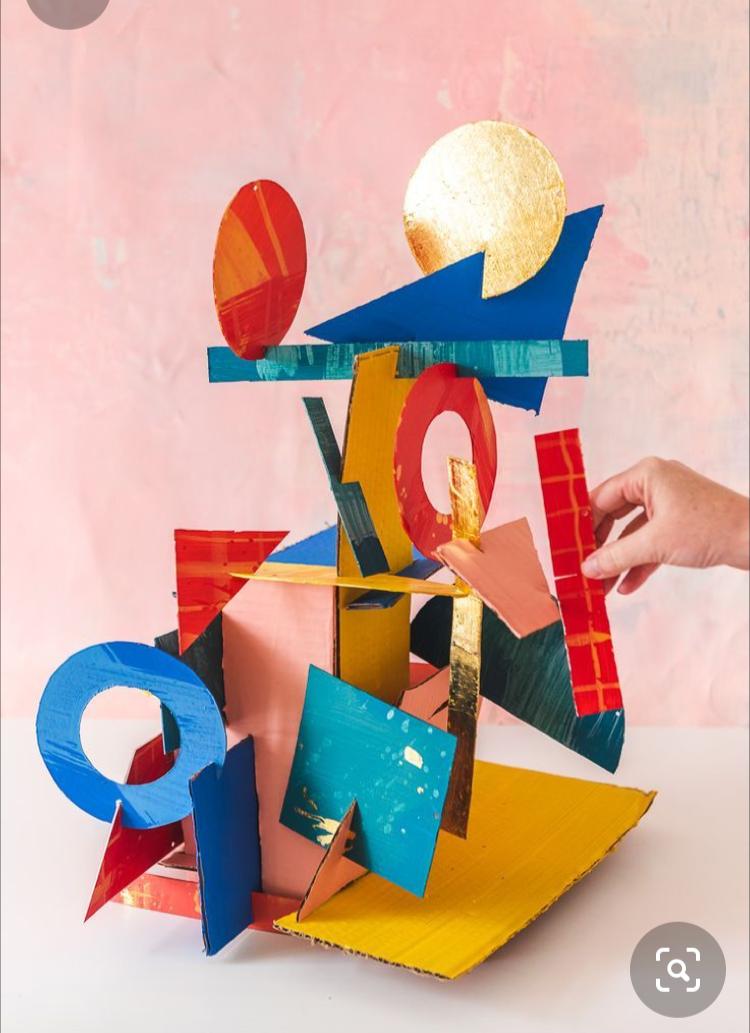 